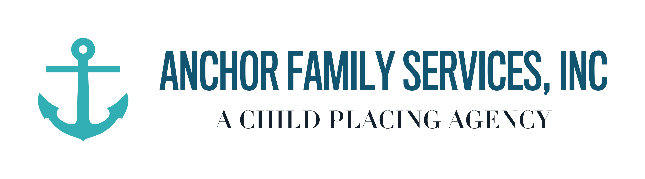 REPORTING EVENTS/INCIDENTS (If bolded: Contact Anchor Family Services Immediately)Alleged abuse or neglect						Cruel, harsh, or unusual discipline by caregiver or any adultPersonal restraint, including any resulting injuryAggressive behavior or fighting between the foster/adoptive child and any other child:If an injury occursIf an injury does not occur, contact your Case Manager (CM) the next business dayMajor behavioral issues (behaviors that are unusual for that particular child):If unable to resolve/need assistance/supportIf able to resolve/no issues or concerns, contact your CM the next business dayChoking:With the intent to harm/injuries occurredWithout the intent to harm/no injuries occurred, contact your CM the next business daySelf-abusive behavior:Cutting Head banging, picking at skin, pulling out hair, contact your CM the next business daySuicidal/Homicidal ideation or attemptRunaway / child leaves home without permission / child is missingAny police involvement with foster/adoptive family and/or childrenCritical injury (including but not limited to: dislocation or fractured bones, major concussion, laceration requiring sutures, second- or third-degree burns, other serious bodily injury, disability, or death)Injury (bruising or bleeding to the head, face, or torso), contact your CM the next business dayDrug or alcohol usage or possession (including alleged drug use)Tobacco Use, contact your CM the next business dayHospitalization (Medical or Psychiatric)Medication incidents/errors:Contact a healthcare professional (obtain name and number) and then AFS immediately if: 	Child receives wrong medicationChild receives medication prescribed to someone elseChild receives the wrong dosage of medicationChild receives expired medicationChild receives medication at the wrong timeA medication dosage is skipped or missed Contact your CM the next business day, if:The medication administration instructions were not followed correctlyChild receives medication that was not stored correctlyContraction of a communicable diseaseInappropriate personal boundaries:With sexual intentionsWithout sexual intentions, contact your CM the next business daySexual activity of the foster/adopt child with any other adult or child (intercourse, sexualized talk, exposing or touching breasts, genitals, or anus) Property damage or theft:If police involvementIf no police involvement, contact your CM the next business daySchool related incidents (school suspension or discipline referral), contact your CM the next business dayDuring regular business hours report any incidents to your AFS Case Manager.  After hours incidents need reported to 940-453-7137. 